Here are some ideas for your home learning this week if you have decided not to return to school yet.If you are back and want to complete some extra homework please do so.Our new topic is called ‘Why were the Mayans marvellous?’ Some ideas will be based on the themes we are covering in class. Here are some ideas for your home learning this week if you have decided not to return to school yet.If you are back and want to complete some extra homework please do so.Our new topic is called ‘Why were the Mayans marvellous?’ Some ideas will be based on the themes we are covering in class. Literacy and CommunicationWritingDownload the ‘great wave of kanagawa’ activity. Can you write a ‘tanka’ poem based on the image?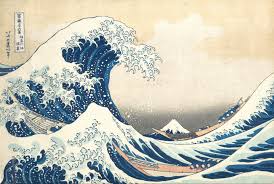 SPAGComplete the attached activities:1- verbs2- subjunctive moodMaths and Problem SolvingLook at the first 5 lessons on fractions at https://www.thenational.academy/online-classroom/year-6/maths#subjectsMymaths.co.uk: complete- perimeter, area of a triangle, area of a parallelogram and volume of cuboidsScience and the outside environmentWrite a report about how the digestive system works: https://www.bbc.co.uk/bitesize/topics/z27kng8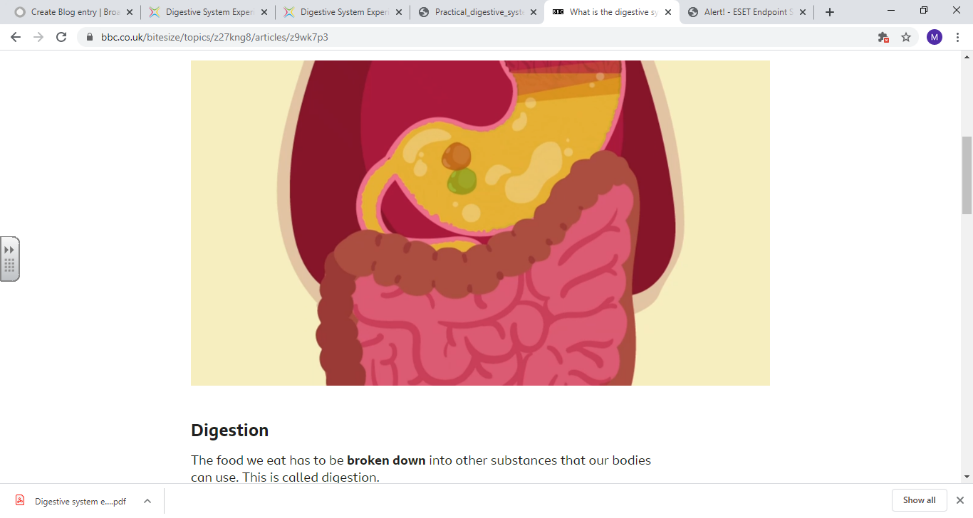 Have a look at the attached digestive system experiment- can you have a go at home? Take a photograph and send it in to admin@broadbentfold.tameside.sch.uk Creative ArtsDesign and create your own Mayan mask.Look at the attached information about Mayan masks for ideas. You can download the instructions and template or use your own ideas to create your mask. ComputingResearch what daily life was like for the Mayans using these websites:https://www.bbc.co.uk/bitesize/topics/zq6svcw/articles/zg2htv4https://www.dkfindout.com/uk/history/mayans/https://www.ducksters.com/history/maya/daily_life.phphttps://www.dkfindout.com/uk/search/maya/https://kids.kiddle.co/Mayan_civilizationCan you create an information page?Physical EducationWatch clip of how to play pok-ta-pok: https://www.youtube.com/watch?v=jKvQjgC9sIYCan you design your own ball game similar to pok-ta-pok?Humanities and CitizenshipLook at the clip:https://www.bbc.co.uk/teach/class-clips-video/history-ks2-introducing-the-maya-civilisation/znk3cqt Locate the countries in Central America using: http://www.sheppardsoftware.com/Geography.htmUse these links to create your own timeline of important events in Ancient Maya: https://www.ancient.eu/timeline/Maya_Civilization/https://www.historymuseum.ca/cmc/exhibitions/civil/maya/mmc09eng.htmlReadingReading: Please log on to bug club instead of having a class reading book this is what we use for now. Use https://readtheory.org/auth/login to practise some comprehension work.Times tables Do not forget to continue to practise your timetables. Spend 10 minutes a day at least on TT Rockstars. https://ttrockstars.com/ https://mathsframe.co.uk/en/resources/resource/486/Y6-Arithmetic-Practice